2022 Speak Now for Kids Family Advocacy Day Event at a GlancePatient families are invited to engage in multiple Family Advocacy Day event activities leading up to and during Family Advocacy Day. Your meetings with members of Congress are arranged by your children’s hospitals and will occur throughout the week based on availability.We look forward to your participation in the Speak Now for Kids Family Advocacy Day. Please contact Vikki Sara or Elleni Almandrez if you have any additional questions or need further assistance.DateActivitiesNotesJune 5-12Post an intro video to the FAD hub with the hashtag #VirtuallyUnstoppable and #FAD2022 prior to the kickoff. Tell us what makes you virtually unstoppable.This is your chance to get to know fellow participants before the big kickoff.Sunday, 
June 12Family Advocacy Day Kickoff Sunday
Attend the live virtual kickoff event (5:00 p.m. ET/4:00 p.m. CT/3:00 p.m. MT/2:00 p.m. PT) with special guest appearance by Cobra Kai’s Jacob Bertrand!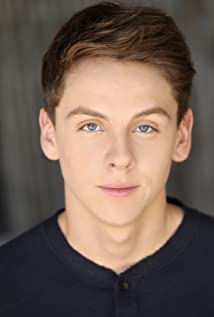 Patients should wear their FAD t-shirts which CHA will send to families in advance. Access the kickoff event through the FAD hub.Live virtual kickoff event via Zoom will include, but not be limited to:Welcome by CHA President Amy KnightSpecial guest Jacob BertrandGet-to-know-you icebreaker via breakout roomsFamily/hospital staff questionsGroup pictureMonday, June 13Virtually Unstoppable MondayBook an online training session and video interview with Speak Now for Kids. Sign up for slots and let us help you be virtually unstoppable!Prepare for meetings with members of Congress.Share your story with Speak Now for Kids by participating in a video interview. Follow us on Twitter at @speaknowforkids. We will post interesting content throughout the day.Tuesday, June 14Congressional Champion TuesdayHear directly from congressional champions for children’s health from 12:30 p.m. to 1:30 p.m. ET/11:30 a.m. CT, 10:30 a.m. MT, 9:30 a.m. PT). Register in advance here.Participate in legislative meetings arranged by your children’s hospitals.Post FAD-related meeting photos, videos, and/or messages to social media with the hashtags #VirtuallyUnstoppable and #FAD2022.Check out the preparation materials for families.Don’t forget to tag elected officials in social media posts about your legislative meetings.Follow us on Twitter at @speaknowforkids. We will post interesting content throughout the day.June 15-17Participate in legislative meetings arranged by your children’s hospitals.Don’t forget to tag elected officials in social media posts about your legislative meetings.